   Friendship Animal Protective League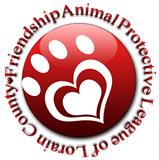 8303 Murray Ridge Road     Elyria, Ohio 44035        440-322-4321Young Adult Volunteer Application (16-17 years)                   * May volunteer alone with permission of parent or legal guardianName ______________________________________________________________Address ____________________________________________________________City ________________________________ State ________ Zip Code __________Phone __________________________ Email ______________________________AvailabilityInterests in VolunteeringOther Areas Not Listed Above ________________________________________________________________________________________________________________________________________________________________________________________________List any special skills or talents _____________________________________________________________________________________________________________________________________________________________________________________________Emergency Contact InformationName _________________________________________________________________Address _______________________________________________________________Home Phone ______________________ Cell/Other Phone ______________________Volunteer WaiverThe undersigned, as a volunteer of the Friendship Animal Protective League, does hereby release the Friendship Animal Protective League, its officers, trustees, and employees, from any and all liabilities, claims, demands, suits, actions, and causes, of which actions may arise out of the undersigned’s work as a volunteer for Friendship Animal Protective League. The undersigned further acknowledges that his/her work as a volunteer may involve contact with animals which may bite or otherwise cause injury to the undersigned.The undersigned assumes the risk of any injuries incurred as a volunteer with the Friendship Animal Protective League in executing this Waiver and Release.The waiver/release must be completed before any individual may volunteer for the Friendship Animal Protective League.Signature of Parent/Legal Guardian  _____________________________________ Date ______________Young Adult Signature ________________________________ Date ______________Witness Signature ___________________________________ Date ______________MondayTuesdayWednesdayThursdayFridaySaturdaySundayDog Care/WalkingCat CareAdoptionsFundraising & EventsFoster CareGeneral Shelter Care